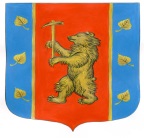 Администрация муниципального образования Кузнечнинское городское поселение муниципального образования Приозерский муниципальный район Ленинградской области ПОСТАНОВЛЕНИЕ от «13» ноября  2015 года  № 126  .О внесении изменений в Постановление №53 от 12.05.2015 г.«О внесении изменений в Постановление №169От 30 декабря 2014 года «О внесении изменений в Постановление №133От 07 ноября 2014 года «Об утверждении муниципальной программы«Развитие  автомобильных дорог муниципального образования Кузнечнинское городское поселение МО Приозерский муниципальный район ЛО на 2014-2016 годы ».В соответствии с п.5.3 порядка разработки, реализации и оценки эффективности муниципальных программ муниципального образования Кузнечнинское городское поселение муниципальнго образования Приозерский муниципальный район Ленинградской области, утвержденного Постановлением администрации МО Кузнечнинское городское поселение от 26.12.2013 года №192 «Об утверждении Порядка разработки,  реализации и оценки эффективности муниципальных программ муниципального образования Кузнечнинское городское поселение муниципальнго образования Приозерский муниципальный район Ленинградской области».В соответствии с положениями Федерального закона от 06.10.2003 года № 131-ФЗ «Об общих принципах организации местного самоуправления в Российской Федерации», Устава МО Кузнечнинское городское поселение МО Приозерский муниципальный район Ленинградской области ПОСТАНОВЛЯЕТ:1. Внести изменения в Постановление №53 От 12 мая 2015 года «О внесении изменений в Постановление №169 От 30 декабря 2014 года «О внесении изменений в Постановление №133От 07 ноября 2014 года «Об утверждении муниципальной программы «Развитие  автомобильных дорог муниципального образования Кузнечнинское городское поселение МО Приозерский муниципальный район ЛО на 2014-2016 годы » в части объемов финансирования :1.1. «Паспорт муниципальной программы» изменить раздел «Объем бюджетных ассигнований» и в дальнейшем читать в следующей редакции: Общий объем финансирования программы 9916,5 тыс. руб.По годам:2014 год- 3 621,5 тыс руб.2015 год- 3706,2 тыс. руб.2016 год– 2588,8 тыс. руб.1.2. Приложение №1 к Постановлению №53 От 12 мая 2015 года « Расходы на реализацию муниципальной программы» изменить и в дальнейшем изложить в новой редакции, согласно, Приложения №1 к настоящему Постановлению.1.3.   Приложение №2 к Постановлению №53 От 12 мая 2015 года « План реализации муниципальной программы» изменить и в дальнейшем изложить в новой редакции, согласно Приложения №2 к настоящему Постановлению.1.4. «Паспорт муниципальной подпрограммы «Содержание существующей сети автомобильных дорог общего пользования» » изменить раздел «Объем бюджетных ассигнований» и в дальнейшем читать в следующей редакции: Общий объем финансирования программы 9916,5тыс. руб.По годам:2014 год- 3 621,5 тыс руб.2015 год- 3706,2тыс. руб.2016 год– 2088,8 тыс. руб.2. Опубликовать настоящее Постановление на сайте сетевого издания СМИ-Ленинградское областное информационное агенство (ЛЕНОБЛИНФОРМ) www.lenoblinform.ru и на официальном сайте администрации МО Кузнечнинское городское поселение МО Приозерский муниципальный район Ленинградской области www.kuznechnoe.lenobl.ru.3. Постановление вступает в силу с момента опубликования.4. Контроль за исполнением настоящего распоряжения оставляю за собойГлава администрации                                    Галич Г.А.          исп- Фильчук П.В.  Разослоно: дело-1,  прокуратура-1,бух.адм-1, зам.гл-1,КСО-1.                                                                                                                                              Приложение № 1к постановлению от 13.11.2015г. № 126   Расходы на реализацию муниципальной программы « Развитие автомобильных  дорог муниципального образования Кузнечнинское городское поселение МО Приозерский  муниципальный район ЛО на 2014-2016 годы»Приложение 2к постановлению от 13.11.2015г. № 126План реализации муниципальной программы«Развитие автомобильных дорог МО Кузнечнинское городское  поселение МО Приозерский муниципальный район Ленинградской области на 2014-2016 годы»Приложение №3к постановлению от 13.11.2015г. № 126Расходы на реализацию муниципальной подпрограммы  «Содержание существующей сети автомобильных дорог общего пользования» муниципальной программы «Развитие  автомобильных дорог муниципального образования Кузнечнинское городское поселение МО Приозерский муниципальный район ЛО на 2014-2016 годы»№строкиИсточники финансированияВсего(тыс. рублей)В том числеВ том числеВ том числе№строкиИсточники финансированияВсего(тыс. рублей)2014 год 2015 год2016 год 123456ОБЩИЕ РАСХОДЫ НА РЕАЛИЗАЦИЮ МУНИЦИПАЛЬНОЙ ПРОГРАММЫОБЩИЕ РАСХОДЫ НА РЕАЛИЗАЦИЮ МУНИЦИПАЛЬНОЙ ПРОГРАММЫОБЩИЕ РАСХОДЫ НА РЕАЛИЗАЦИЮ МУНИЦИПАЛЬНОЙ ПРОГРАММЫОБЩИЕ РАСХОДЫ НА РЕАЛИЗАЦИЮ МУНИЦИПАЛЬНОЙ ПРОГРАММЫОБЩИЕ РАСХОДЫ НА РЕАЛИЗАЦИЮ МУНИЦИПАЛЬНОЙ ПРОГРАММЫВсего: 9916,53 621,53706,22588,8в том числе за счет средств:федерального бюджета (плановый объем)------------областного бюджета (плановый объем)2702,61 113,0963,0626,6местного бюджета (плановый объем)7213,92 508,52743,21962,2Прочих источников (плановый объем)------------Подпрограмма . «Содержание существующей сети автомобильных дорог общего пользования» муниципальной программы «Развитие  автомобильных дорог муниципального образования Кузнечнинское городское поселение МО Приозерский муниципальный район ЛО на 2014-2016 годы»Подпрограмма . «Содержание существующей сети автомобильных дорог общего пользования» муниципальной программы «Развитие  автомобильных дорог муниципального образования Кузнечнинское городское поселение МО Приозерский муниципальный район ЛО на 2014-2016 годы»Подпрограмма . «Содержание существующей сети автомобильных дорог общего пользования» муниципальной программы «Развитие  автомобильных дорог муниципального образования Кузнечнинское городское поселение МО Приозерский муниципальный район ЛО на 2014-2016 годы»Подпрограмма . «Содержание существующей сети автомобильных дорог общего пользования» муниципальной программы «Развитие  автомобильных дорог муниципального образования Кузнечнинское городское поселение МО Приозерский муниципальный район ЛО на 2014-2016 годы»Подпрограмма . «Содержание существующей сети автомобильных дорог общего пользования» муниципальной программы «Развитие  автомобильных дорог муниципального образования Кузнечнинское городское поселение МО Приозерский муниципальный район ЛО на 2014-2016 годы»Всего:9316,53 621,53606,22088,8в том числе за счет средств:федерального бюджета (плановый объем)------------областного бюджета (плановый объем)2702,61 113,0963,0626,6местного бюджета (плановый объем)6613,92 508,52643,21462,2Прочих источников (плановый объем)------------Подпрограмма «Повышение безопасности дорожного движения в муниципальном образовании Кузнечнинское городское поселение» муниципальной программы «Развитие  автомобильных дорог муниципального образования Кузнечнинское городское поселение МО Приозерский муниципальный район ЛО на 2014-2016 годы»Подпрограмма «Повышение безопасности дорожного движения в муниципальном образовании Кузнечнинское городское поселение» муниципальной программы «Развитие  автомобильных дорог муниципального образования Кузнечнинское городское поселение МО Приозерский муниципальный район ЛО на 2014-2016 годы»Подпрограмма «Повышение безопасности дорожного движения в муниципальном образовании Кузнечнинское городское поселение» муниципальной программы «Развитие  автомобильных дорог муниципального образования Кузнечнинское городское поселение МО Приозерский муниципальный район ЛО на 2014-2016 годы»Подпрограмма «Повышение безопасности дорожного движения в муниципальном образовании Кузнечнинское городское поселение» муниципальной программы «Развитие  автомобильных дорог муниципального образования Кузнечнинское городское поселение МО Приозерский муниципальный район ЛО на 2014-2016 годы»Подпрограмма «Повышение безопасности дорожного движения в муниципальном образовании Кузнечнинское городское поселение» муниципальной программы «Развитие  автомобильных дорог муниципального образования Кузнечнинское городское поселение МО Приозерский муниципальный район ЛО на 2014-2016 годы»Всего:600,00100,0500,0в том числе за счет средств:федерального бюджета (плановый объем)------------областного бюджета (плановый объем)00------местного бюджета (плановый объем)600,00100,0500прочих источников (плановый объем)------------Наименование подпрограммы, основного мероприятия, мероприятий, реализуемых в рамках основного мероприятияОтветственный исполнитель (Ф.И.О., должность)СрокСрокФинансирование (тыс.руб.)В том числе:В том числе:В том числе:Наименование подпрограммы, основного мероприятия, мероприятий, реализуемых в рамках основного мероприятияОтветственный исполнитель (Ф.И.О., должность)начала реализацииокончания реализацииФинансирование (тыс.руб.)В том числе:В том числе:В том числе:Наименование подпрограммы, основного мероприятия, мероприятий, реализуемых в рамках основного мероприятияОтветственный исполнитель (Ф.И.О., должность)начала реализацииокончания реализацииФинансирование (тыс.руб.)2014 год2015 год2016 год123456781.	Подпрограмма.«Содержание существующей сети автомобильных дорог общего пользования» муниципальной программы «Развитие  автомобильных дорог муниципального образования Кузнечнинское городское поселение МО Приозерский муниципальный район ЛО на 2014-2016 годы»01.01.201431.12.20161300,02643,22088,8Федеральный бюджет----------Областной бюджет----963,0626,6Местный бюджет-1300,01680,21462,2Прочие источники--------- «Содержание существующей дорожной сети»01.01.201431.12.2016Федеральный бюджет----------Областной бюджет----------Местный бюджет-1300,0900,0900,0Прочие источники---------2. « ремонт автомобильных дорог общего пользования местного значения»01.01.201431.12.20161 188,8Федеральный бюджет----------Областной бюджет-1 113,0963,000---Местный бюджет-1 208,5780,2Прочие источники---------2.1. Ремонт участка автомобильной дороги по ул. Центральная в пгтКузнечное, Приозерского района Ленинградской области (от ул. Центральная д.6 до ул. Центральная д.3А)01.01.201531.12.2015Федеральный бюджет-------Областной бюджет-517,036------Местный бюджет-384, 800------Прочие источники---------Ремонт участка автомобильной дороги по ул. Приозерское шоссе в пгтКузнечное, Приозерского района Ленинградской области (от Приозерское ш. д.26 до Приозерское ш.д.17)01.01.201431.12.2014Федеральный бюджет-------Областной бюджет-595,935------Местный бюджет-184,734-------Прочие источники---------	Выборочный Ремонт дорог общего пользования местного значения по адресу: Ленинградская область, Приозерский район, п. Кузнечное01.01.201431.12.2014Федеральный бюджет-------Областной бюджет------------Местный бюджет-533, 054-------Прочие источники---------Мероприятия по проверки проектно-сметной документации и ведение строительного контраля01.01.201531.12.2015Федеральный бюджет-------Областной бюджет-----------Местный бюджет-105,912105,2---Прочие источники---------Ремонт участка автомобильной дороги общего пользования местного значения по адресу: Ленинградская область, Приозерский район,  п. Кузнечное по ул. Юбилейная (от д.№1 до д.№11). Протяженностью 172 п.м. и площадью 1300кв.м.01.01.201531.12.2015Федеральный бюджет-------Областной бюджет-----963,000---Местный бюджет-635,2---Прочие источники---------Ремонт участка автомобильной дороги по ул. Юбилейная в пгтКузнечное, Приозерского района Ленинградской области( 2 часть)01.01.201631.12.20161 188,8Федеральный бюджет-------Областной бюджет--------626,2Местный бюджет---------562,6Прочие источники---------2.	Подпрограмма «Повышение безопасности дорожного движения в муниципальном образовании Кузнечнинское городское поселение» муниципальной программы «Развитие  автомобильных дорог муниципального образования Кузнечнинское городское поселение МО Приозерский муниципальный район ЛО на 2014-2016 годы»01.01.201531.12.2016---100,00500,0Федеральный бюджет-Областной бюджет-------Местный бюджет-100,0500,0Прочие источники------2.1. Разработка проекта организации дорожного движения в пгтКузнечное (Заявка на финансирование мероприятий из средств областного бюджета направлена в Комитет по дорожному хозяйству Ленинградской области 10.12.2014 года)01.01.201531.12.2015----------Федеральный бюджет-Областной бюджет-------Местный бюджет-100,0Прочие источники------Устройство двух пешеходных переходов с искусственными неровностями, установкой дорожных знаков и нанесением дорожной разметки (ул. Молодежная (Школа), ул. Юбилейная (Детский сад))(Заявка на финансирование мероприятий из средств областного бюджета направлена в Комитет по дорожному хозяйству Ленинградской области 10.12.2014 года)01.01.201531.12.2015---------Федеральный бюджет-Областной бюджет-------Местный бюджет-----Прочие источники------2.. Устройство тротуара по ул. Пионерская01.01.201631.12.2016----------Федеральный бюджет-Областной бюджет-------Местный бюджет-----500,0Прочие источники------№строкиИсточники финансированияВсего(тыс. рублей)В том числеВ том числеВ том числе№строкиИсточники финансированияВсего(тыс. рублей)2014 год 2015 год2016 год 123456Подпрограмма . «Содержание существующей сети автомобильных дорог общего пользования» муниципальной программы «Развитие  автомобильных дорог муниципального образования Кузнечнинское городское поселение МО Приозерский муниципальный район ЛО на 2014-2016 годы»Подпрограмма . «Содержание существующей сети автомобильных дорог общего пользования» муниципальной программы «Развитие  автомобильных дорог муниципального образования Кузнечнинское городское поселение МО Приозерский муниципальный район ЛО на 2014-2016 годы»Подпрограмма . «Содержание существующей сети автомобильных дорог общего пользования» муниципальной программы «Развитие  автомобильных дорог муниципального образования Кузнечнинское городское поселение МО Приозерский муниципальный район ЛО на 2014-2016 годы»Подпрограмма . «Содержание существующей сети автомобильных дорог общего пользования» муниципальной программы «Развитие  автомобильных дорог муниципального образования Кузнечнинское городское поселение МО Приозерский муниципальный район ЛО на 2014-2016 годы»Подпрограмма . «Содержание существующей сети автомобильных дорог общего пользования» муниципальной программы «Развитие  автомобильных дорог муниципального образования Кузнечнинское городское поселение МО Приозерский муниципальный район ЛО на 2014-2016 годы»Всего:9916,53 621,53706,22088,8в том числе за счет средств:федерального бюджета (плановый объем)------------областного бюджета (плановый объем)2702,61 113,0963,00626,6местного бюджета (плановый объем)7213,92 508,52743,21462,2Прочих источников (плановый объем)------------